Рекомендации аспирантам по оформлению ПРОМЕЖУТОЧНОЙ АТТЕСТАЦИИ (полугодовой)КАФЕДРА НЕ МОЖЕТ АТТЕСТОВАТЬ АСПИРАНТА ЕСЛИ У НЕГО НЕ ПОЛУЧЕНЫ ВСЕ НЕОБХОДИМЫЕ ЗАЧЕТЫ!!!I. АТТЕСТАЦИОННЫЙ ЛИСТ (изменения в лист НЕ вносить! Распечатать и заполнить от руки)1 курс заполняет:Аспирант, Кафедра, Научный руководитель, научная специальность… - ОБРАЗОВАТЕЛЬНЫЙ КОМПОНЕНТ: История и философия науки (профессор Храмова К.В.)Иностранный язык (доцент Артемова О.Е.)Специальная дисциплина (ФИО преподавателя в соответствии с расписанием)(подписи преподавателей не брать! Сами напишите зачтено или не зачтено) Я проверю по зачетным ведомостям, которые мне уже сдали ваши преподаватели.- НАУЧНЫЙ КОМПОНЕНТ:Тема диссертации, Дата утверждения темы на УС факультета (обязательно!!)- Количество опубликованных научных работ за полугодие      - всего публикаций – указать общее кол-во публикаций по теме диссертации за все годы,       - из общего кол-ва  - публикации в журналах ВАК- Участие в конференциях: Указать количество конференций в которых принимали участие: В качестве слушателя (т.е. без доклада) и   С докладом.В самом отчете указать полное наименование конференций, сроки и место проведения, а также тему доклада)- Какие раздела диссертации разработаны: Указать название раздела (например «Введение»,» Материалы и методы»….) и процент разработки 100%, 80%.... «Рекомендации и замечания научного руководителя» заполнить обязательно! Научный руководитель ставит оценку за научную работу аспиранта (зачтено/не зачтено) Подпись научного руководителя.- «Заключение кафедры» заполняет и подписывает зав. кафедрой и ответственный по науке на кафедре.2 курс заполняет: Аспирант, Кафедра, Научный руководитель, научная специальность… - ОБРАЗОВАТЕЛЬНЫЙ КОМПОНЕНТ: - Элективные дисциплины (для всех!) «Основы психологии и методики преподавания» - зачет ставится с оценкой! взять подпись у Амирова А.Ф. (каф. педагогики) - Факультативные дисциплины (для тех, кто выбрал!) Электронно-информационные ресурсы в науке (подпись преподавателя не брать! Сами напишите зачтено или не зачтено) Я проверю по зачетным ведомостям, которые мне уже сдали ваши преподаватели.- Прохождение производственной практики (педагогической):Полный развернутый доклад-отчет о прохождении производственной практики (педагогической) представляется вместе с полугодовым отчетом, но как Приложение (образец см. ниже). В полугодовом отчете вы пишите фразу: III. Производственная практика (педагогическая).1. Пройдена практика в соответствии с «Индивидуальным планом педагогической практики»  с «__17__»___11__ 2023 г. по «_23_» __11_____ 2023 г.2. Отчет  по результатам прохождения педагогической практики за III семестр представлен в Приложении.Отчет напечатать не менее 1 страницы. В отчете нужно конкретизировать со студентами каких факультетов, групп, курсов проводили занятия, по каким темам. По каким предметам разрабатывали учебные занятия. У кого проверяли домашние задания.НЕ ЗАБУДЬТЕ! Для успешного прохождения педагогической практики  аспирант должен выполнить следующий минимальный объем учебной нагрузки:  - разработать индивидуальную учебную программу прохождения педагогической практики в соответствии с утвержденной в Университете программой прохождения педагогической практики. - изучить опыт ведущих преподавателей университета в ходе посещения учебных семинарских занятий;- разработать содержание учебных занятий по предмету;- принять участие в оценке качества домашних заданий не менее чем у 10 студентов; - провести не менее 3-х семинарских, лабораторных, практических занятий.- НАУЧНЫЙ КОМПОНЕНТ:Тема диссертации (обязательно!!)- Количество опубликованных научных работ за полугодие      - всего публикаций – указать общее кол-во публикаций по теме диссертации за все годы,       - из общего кол-ва  - публикации в журналах ВАК- Участие в конференциях: Указать количество конференций в которых принимали участие: В качестве слушателя (т.е. без доклада) и   С докладом.В самом отчете указать полное наименование конференций, сроки и место проведения, а также тему доклада)- Какие раздела диссертации разработаны: Указать название раздела (например «Введение»,» Материалы и методы»….) и процент разработки 100%, 80%.... «Рекомендации и замечания научного руководителя» заполнить обязательно! Научный руководитель ставит оценку за научную работу аспиранта (зачтено/не зачтено) Подпись научного руководителя.- «Заключение кафедры» заполняет и подписывает зав. кафедрой и ответственный по науке на кафедре.3 курс (очно)  заполняет: Аспирант, Кафедра, Научный руководитель, направление подготовки, Направленность, Тема диссертации, Дата утверждения темы на УС факультета (обязательно!), - Обязательные дисциплины: нужно написать оценку и дату сдачи экзамена (философ., ин.яз, специальность) подписи брать не нужно!- Прохождение производственной практики (клинической):Полный, развернутый Отчет о прохождении производственной практики (клинической) представляется вместе с полугодовым отчетом, но как Приложение (образец см. ниже). В полугодовом отчете вы пишите фразу: III. Производственная практика (клиническая).1. Пройдена практика в соответствии с «Индивидуальным планом клинической практики»  с «__10__»___11__ 2023 г. по «_23_» __11_____ 2023 г.2. Отчет  по результатам прохождения клинической практики за III семестр представлен в Приложении.Отчет напечатать не менее 1 страницы. В отчете нужно конкретизировать какая профессиональная деятельность выполнялась в соответствии с индивид.планом представленным в начале учебного года.Производственную практику (Отчёт и в Аттестационном листе) подписывают научный руководитель и заведующий отделением – куратор практики (кто подписывал в начале года ваш план клинической практики.- Научные исследования:Количество опубликованных научных работ (обязательно!!!):      за полугодие…….,       всего публикаций – указать общее кол-во публикаций по теме диссертации за все годы,       из общего кол-ва  - публикации в журналах ВАК- Участие в конференциях: Указать количество конференций в которых принимали участие: В качестве слушателя (т.е. без доклада) и   С докладом.В самом отчете указать полное наименование конференций, сроки и место проведения, а также тему доклада)- Какие раздела диссертации разработаны: Указать название раздела (например «Введение»,» Материалы и методы»….) и процент разработки 100%, 80%....- заполнить «Рекомендации и замечания научного руководителя» обязательно! Научный руководитель ставит оценку за научную работу аспиранта (зачтено/не зачтено) Подпись научного руководителя.Дата представления диссертации на совместном заседание проблемной комиссии и профильной кафедры (апробация-предзащита)  - нужно указать дату апробации (НЕ ПОЗДНЕЕ  31.03.2024!!!) - «Заключение кафедры» заполняет и подписывает зав. кафедрой и ответственный по науке на кафедре.3 курс (заочно)  заполняет: Аспирант, Кафедра, Научный руководитель, направление подготовки, Направленность, Тема диссертации, Дата утверждения темы на УС факультета (обязательно!), - Прохождение производственной практики (клинической):Полный, развернутый Отчет о прохождении производственной практики (клинической) представляется вместе с полугодовым отчетом, но как Приложение (образец см. ниже). В полугодовом отчете вы пишите фразу: III. Производственная практика (клиническая).1. Пройдена практика в соответствии с «Индивидуальным планом клинической практики»  с «__10__»___11__ 2023 г. по «_23_» __11_____ 2023 г.2. Отчет  по результатам прохождения клинической практики за III семестр представлен в Приложении.Отчет напечатать не менее 1 страницы. В отчете нужно конкретизировать какая профессиональная деятельность выполнялась в соответствии с индивид.планом представленным в начале учебного года.Производственную практику (Отчет и в аттестационном листе) подписывают научный руководитель и заведующий отделением – куратор практики (кто подписывал в начале года ваш план клинической практики).- Научные исследования:Количество опубликованных научных работ (обязательно!!!):      за полугодие…….,       всего публикаций – указать общее кол-во публикаций по теме диссертации за все годы,       из общего кол-ва  - публикации в журналах ВАК- Участие в конференциях: Указать количество конференций в которых принимали участие: В качестве слушателя (т.е. без доклада) и   С докладом.В самом отчете указать полное наименование конференций, сроки и место проведения, а также тему доклада)- Какие раздела диссертации разработаны: Указать название раздела (например «Введение»,» Материалы и методы»….) и процент разработки 100%, 80%....- заполнить «Рекомендации и замечания научного руководителя» обязательно! Научный руководитель ставит оценку за научную работу аспиранта (зачтено/не зачтено) Подпись научного руководителя.- «Заключение кафедры» заполняет и подписывает зав. кафедрой и ответственный по науке на кафедре.4 курс (заочно)  заполняет: Аспирант, Кафедра, Научный руководитель, направление подготовки, Направленность, Тема диссертации, Дата утверждения темы на УС факультета (обязательно!), - Обязательные дисциплины: нужно написать оценку и дату сдачи экзамена (философ., ин.яз, специальность) подписи брать не нужно!- Научные исследования:Количество опубликованных научных работ (обязательно!!!):      за полугодие…….,       всего публикаций – указать общее кол-во публикаций по теме диссертации за все годы,       из общего кол-ва  - публикации в журналах ВАК- Участие в конференциях: Указать количество конференций в которых принимали участие: В качестве слушателя (т.е. без доклада) и   С докладом.В самом отчете указать полное наименование конференций, сроки и место проведения, а также тему доклада)- Какие раздела диссертации разработаны: Указать название раздела (например «Введение»,» Материалы и методы»….) и процент разработки 100%, 80%....- заполнить «Рекомендации и замечания научного руководителя» обязательно! Научный руководитель ставит оценку за научную работу аспиранта (зачтено/не зачтено) Подпись научного руководителя.Дата представления диссертации на совместном заседание проблемной комиссии и профильной кафедры (апробация-предзащита)  - нужно указать дату апробации (НЕ ПОЗДНЕЕ  31.03.2024!!!) - «Заключение кафедры» заполняет и подписывает зав. кафедрой и ответственный по науке на кафедре.II. ОФОРМЛЕНИЕ ОТЧЕТА (за 1 полугодие)- Отчет аспиранта должен включать в себя всю работу проделанную аспирантом за 1 полугодие 2023-2024 учебного года (с 1 октября 2023 г. по 1 марта 2024 г.)- Титульный лист отчета (см. ниже)- отчет не менее 2-х страниц (не считая титульного листа), шрифт 14 / интервал 1-1,5 /  Times New Roman.- отчет составляем в соответствии с индивидуальным планом, утвержденным в начале учебного года! (ориентируемся на все пункты своих индивидуальных планов!)-  все публикации, конференции….. указывать полностью (название, дата, город….. все выходные данные)- Сбор и обработка материала, необходимого для выполнения диссертационной работы:  а, б, в, г) обследование больных с диагнозом…..(забор крови, мочи, …..); выкипировка данных (……….) из амбулаторных карт больных, формирование контрольной, основной…..групп……….. ВСЮ СВОЮ РАБОТУ РАСПИСАТЬ ПОДРОБНО!!!- отчет подписывают аспирант и научный руководитель (или 2 научных руководителя или консультанта)ОТЧЕТ ПО ПЕДАГОГИЧЕСКОЙ И ПРОИЗВОДСТВЕННОЙ ПРАКТИКАМ ПРИКЛАДЫВАЕМ ОТДЕЛЬНО (по образцу)ОБРАЗЕЦ ДЛЯ 2 КУРСА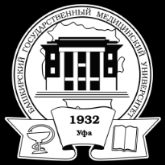 Приложение                   ФЕДЕРАЛЬНОЕ ГОСУДАРСТВЕННОЕ БЮДЖЕТНОЕ ОБРАЗОВАТЕЛЬНОЕ УЧРЕЖДЕНИЕ ВЫСШЕГО  ОБРАЗОВАНИЯ       «БАШКИРСКИЙ  ГОСУДАРСТВЕННЫЙ  МЕДИЦИНСКИЙ УНИВЕРСИТЕТ»                                      МИНИСТЕРСТВА  ЗДРАВООХРАНЕНИЯ РОССИЙСКОЙ ФЕДЕРАЦИИОТЧЕТо прохождении производственной практики (педагогической) в аспирантуре(за I полугодие 2023 – 2024 учебного года)аспирант ______________________________________________________________Ф.И.О. аспирантаНаучная специальность ____________________________________________________________кафедра ____________________________________________________________________________наименованиеСроки прохождения практики с «___»_________ 20___ г. по «____» ________ 20__ г.СОДЕРЖАНИЕ ПРОФЕССИОНАЛЬНОЙ ДЕЯТЕЛЬНОСТИ(взять в инд.планах):Расписать подробно: какие группы, какие занятия, темы занятий……….. и тд.текст отчета печатать шрифт 14 / интервал 1-1,5 /  Times New Roman.Аспирант ФИО                   _______________                           "___" ______ 20 ____ г.                                                    подпись                                                                                   датаРекомендации руководителя практики (заполняется от руки!!!):_______________________________________________________________________________________________________________________________________________ ОЦЕНКА ЗА ПРОХОЖДЕНИЕ ПЕДАГОГИЧЕСКОЙ ПРАКТИКИ: ________________________________________                                                                                                      (цифрой и прописью)Руководитель практики (научный руководитель) ________________ "___" ______ 20 ____ г.                                                                          подпись                                                 датаОБРАЗЕЦ ДЛЯ 3 КУРСА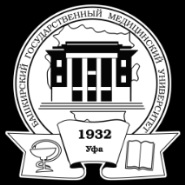 Приложение         ФЕДЕРАЛЬНОЕ ГОСУДАРСТВЕННОЕ БЮДЖЕТНОЕ ОБРАЗОВАТЕЛЬНОЕ УЧРЕЖДЕНИЕ ВЫСШЕГО  ОБРАЗОВАНИЯ       «БАШКИРСКИЙ  ГОСУДАРСТВЕННЫЙ  МЕДИЦИНСКИЙ УНИВЕРСИТЕТ»                                      МИНИСТЕРСТВА  ЗДРАВООХРАНЕНИЯ РОССИЙСКОЙ ФЕДЕРАЦИИОтчето прохождении производственной практики (клинической)(за I полугодие 2023 – 2024 учебного года)аспирант _______________________________________________________________Ф.И.О. аспирантаНаправление подготовки  _______________________________________________________________________  (06.06.01 Биологические науки, 30.06.01 Фундаментальная медицина, 31.06.01 Клиническая медицина, 31.06.01 Медико-профилактические дело, 33.06.01 Фармация)Направленность (специальность)_______________________________________________год обучения (курс) ____________________кафедра _________________________________________________________наименованиеСроки прохождения практики с «___»________ 20___ г. по «____» ________ 20__ г.СОДЕРЖАНИЕ ПРОФЕССИОНАЛЬНОЙ ДЕЯТЕЛЬНОСТИ (содержание деятельности и место прохождения смотрите в своих индивидуальных планах):- ………………….текст отчета печатать шрифт 14 / интервал 1-1,5 /  Times New Roman.Аспирант   ___________________________________         _____________________                                                                                                  ФИО                                                                                                      подписьРекомендации руководителей практики (заполняется от руки!):_______________________________________________________________________________________________________________________________________________ Оценка за практику: __________________________________Руководители практики:Научный руководитель                       ФИО,               подписьЗаведующий отделением (или другой куратор - см. свой план):          ФИО , подпись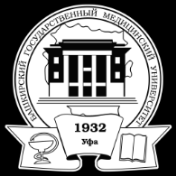 ОБРАЗЕЦ ТИТУЛЬНОГО ЛИСТА   ФЕДЕРАЛЬНОЕ ГОСУДАРСТВЕННОЕ БЮДЖЕТНОЕ ОБРАЗОВАТЕЛЬНОЕ УЧРЕЖДЕНИЕ ВЫСШЕГО ОБРАЗОВАНИЯ      «БАШКИРСКИЙ  ГОСУДАРСТВЕННЫЙ  МЕДИЦИНСКИЙ УНИВЕРСИТЕТ»         МИНИСТЕРСТВА  ЗДРАВООХРАНЕНИЯ РОССИЙСКОЙ ФЕДЕРАЦИИ                                                      Утвержден на заседании кафедрыПротокол № _____________ от _____________ОТЧЕТ ЗА I ПОЛУГОДИЕ 2023-2024 УЧЕБНОГО ГОДА ОЧНОГО (или ЗАОЧНОГО)  АСПИРАНТА  _________________напечатать!___________________________________________(Ф.И.О.)КАФЕДРЫ_________напечатать!________________________________________  Обучающегося по научной специальности: ……………. напечатать!IV . ВЫПИСКА ИЗ ЗАСЕДАНИЯ КАФЕДРЫ - смотрите образец 